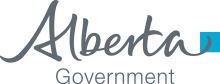 STREAM 1 REGISTRATION REQUEST (Appendix 2 FGRMS)A COPY OF THIS FORM MUST ACCOMPANY MATERIAL TO PROCESSING AND/OR STORGE FACILITIES IN COMPLIANCE WITH T/M REGULATION 144.31 Pending fulfillment of all requirements for registration such as adequate number of trees sampled.2 See Alberta Regeneration Information System code listing in Appendix 6 FGRMS.3 If material from outside Alberta indicate province or state.4 Provide exact number of plants if minimum trees per collection for unrestricted registration (see relevant table in Appendix 4) has not been exceeded; provide estimates if minimum number of trees has been exceeded.5 Annual Operating Plan, or other plans.1.  ADMINISTRATIVE INFORMATION1.  ADMINISTRATIVE INFORMATION1.  ADMINISTRATIVE INFORMATION1.  ADMINISTRATIVE INFORMATION1.  ADMINISTRATIVE INFORMATION1.  ADMINISTRATIVE INFORMATION1.  ADMINISTRATIVE INFORMATION1.  ADMINISTRATIVE INFORMATION1.  ADMINISTRATIVE INFORMATION1.  ADMINISTRATIVE INFORMATION1.  ADMINISTRATIVE INFORMATION1.  ADMINISTRATIVE INFORMATION1.  ADMINISTRATIVE INFORMATION1.  ADMINISTRATIVE INFORMATION1.  ADMINISTRATIVE INFORMATION1.  ADMINISTRATIVE INFORMATION1.  ADMINISTRATIVE INFORMATION1.  ADMINISTRATIVE INFORMATION1.  ADMINISTRATIVE INFORMATION1.  ADMINISTRATIVE INFORMATION1.  ADMINISTRATIVE INFORMATION1.  ADMINISTRATIVE INFORMATION1.  ADMINISTRATIVE INFORMATION1.  ADMINISTRATIVE INFORMATION1.  ADMINISTRATIVE INFORMATION1.  ADMINISTRATIVE INFORMATION1.  ADMINISTRATIVE INFORMATION1.  ADMINISTRATIVE INFORMATIONOWNER/ADDRESSOWNER/ADDRESSOWNER/ADDRESSOWNER/ADDRESSOWNER/ADDRESSOWNER/ADDRESSOWNER/ADDRESSOWNER/ADDRESSOWNER/ADDRESSOWNER/ADDRESS(For Department Use Only)SIMS INVENTORY NO.         (For Department Use Only)SIMS INVENTORY NO.         (For Department Use Only)SIMS INVENTORY NO.         (For Department Use Only)SIMS INVENTORY NO.         (For Department Use Only)SIMS INVENTORY NO.         (For Department Use Only)SIMS INVENTORY NO.         (For Department Use Only)SIMS INVENTORY NO.         (For Department Use Only)SIMS INVENTORY NO.         (For Department Use Only)SIMS INVENTORY NO.         (For Department Use Only)SIMS INVENTORY NO.         (For Department Use Only)SIMS INVENTORY NO.         (For Department Use Only)SIMS INVENTORY NO.         (For Department Use Only)SIMS INVENTORY NO.         (For Department Use Only)SIMS INVENTORY NO.         (For Department Use Only)SIMS INVENTORY NO.         (For Department Use Only)SIMS INVENTORY NO.         (For Department Use Only)SIMS INVENTORY NO.         (For Department Use Only)SIMS INVENTORY NO.         OWNER/ADDRESSOWNER/ADDRESSOWNER/ADDRESSOWNER/ADDRESSOWNER/ADDRESSOWNER/ADDRESSOWNER/ADDRESSOWNER/ADDRESSOWNER/ADDRESSOWNER/ADDRESSREGISTRATION CATEGORY  UNRESTRICTED                       RESTRICTED                     PENDING REGISTRATION1REGISTRATION CATEGORY  UNRESTRICTED                       RESTRICTED                     PENDING REGISTRATION1REGISTRATION CATEGORY  UNRESTRICTED                       RESTRICTED                     PENDING REGISTRATION1REGISTRATION CATEGORY  UNRESTRICTED                       RESTRICTED                     PENDING REGISTRATION1REGISTRATION CATEGORY  UNRESTRICTED                       RESTRICTED                     PENDING REGISTRATION1REGISTRATION CATEGORY  UNRESTRICTED                       RESTRICTED                     PENDING REGISTRATION1REGISTRATION CATEGORY  UNRESTRICTED                       RESTRICTED                     PENDING REGISTRATION1REGISTRATION CATEGORY  UNRESTRICTED                       RESTRICTED                     PENDING REGISTRATION1REGISTRATION CATEGORY  UNRESTRICTED                       RESTRICTED                     PENDING REGISTRATION1REGISTRATION CATEGORY  UNRESTRICTED                       RESTRICTED                     PENDING REGISTRATION1REGISTRATION CATEGORY  UNRESTRICTED                       RESTRICTED                     PENDING REGISTRATION1REGISTRATION CATEGORY  UNRESTRICTED                       RESTRICTED                     PENDING REGISTRATION1REGISTRATION CATEGORY  UNRESTRICTED                       RESTRICTED                     PENDING REGISTRATION1REGISTRATION CATEGORY  UNRESTRICTED                       RESTRICTED                     PENDING REGISTRATION1REGISTRATION CATEGORY  UNRESTRICTED                       RESTRICTED                     PENDING REGISTRATION1REGISTRATION CATEGORY  UNRESTRICTED                       RESTRICTED                     PENDING REGISTRATION1REGISTRATION CATEGORY  UNRESTRICTED                       RESTRICTED                     PENDING REGISTRATION1REGISTRATION CATEGORY  UNRESTRICTED                       RESTRICTED                     PENDING REGISTRATION1REGISTERED LOT NUMBER (For Department Use Only)         REGISTERED LOT NUMBER (For Department Use Only)         REGISTERED LOT NUMBER (For Department Use Only)         REGISTERED LOT NUMBER (For Department Use Only)         REGISTERED LOT NUMBER (For Department Use Only)         REGISTERED LOT NUMBER (For Department Use Only)         REGISTERED LOT NUMBER (For Department Use Only)         REGISTERED LOT NUMBER (For Department Use Only)         REGISTERED LOT NUMBER (For Department Use Only)         REGISTERED LOT NUMBER (For Department Use Only)         REGISTERED LOT NUMBER (For Department Use Only)         REGISTERED LOT NUMBER (For Department Use Only)         REGISTERED LOT NUMBER (For Department Use Only)         REGISTERED LOT NUMBER (For Department Use Only)         REGISTERED LOT NUMBER (For Department Use Only)         REGISTERED LOT NUMBER (For Department Use Only)         REGISTERED LOT NUMBER (For Department Use Only)         REGISTERED LOT NUMBER (For Department Use Only)         REGISTERED LOT NUMBER (For Department Use Only)         REGISTERED LOT NUMBER (For Department Use Only)         REGISTERED LOT NUMBER (For Department Use Only)         REGISTERED LOT NUMBER (For Department Use Only)         REGISTERED LOT NUMBER (For Department Use Only)         REGISTERED LOT NUMBER (For Department Use Only)         REGISTERED LOT NUMBER (For Department Use Only)         REGISTERED LOT NUMBER (For Department Use Only)         REGISTERED LOT NUMBER (For Department Use Only)         REGISTERED LOT NUMBER (For Department Use Only)         2.  STAND AND SITE INFORMATION2.  STAND AND SITE INFORMATION2.  STAND AND SITE INFORMATION2.  STAND AND SITE INFORMATION2.  STAND AND SITE INFORMATION2.  STAND AND SITE INFORMATION2.  STAND AND SITE INFORMATION2.  STAND AND SITE INFORMATION2.  STAND AND SITE INFORMATION2.  STAND AND SITE INFORMATION2.  STAND AND SITE INFORMATION2.  STAND AND SITE INFORMATION2.  STAND AND SITE INFORMATION2.  STAND AND SITE INFORMATION2.  STAND AND SITE INFORMATION2.  STAND AND SITE INFORMATION2.  STAND AND SITE INFORMATION2.  STAND AND SITE INFORMATION2.  STAND AND SITE INFORMATION2.  STAND AND SITE INFORMATION2.  STAND AND SITE INFORMATION2.  STAND AND SITE INFORMATION2.  STAND AND SITE INFORMATION2.  STAND AND SITE INFORMATION2.  STAND AND SITE INFORMATION2.  STAND AND SITE INFORMATION2.  STAND AND SITE INFORMATION2.  STAND AND SITE INFORMATIONSPECIES         SPECIES         SPECIES         SPECIES         SPECIES         SPECIES         SPECIES         SPECIES         SPECIES         SPECIES         SPECIES         SPECIES         SPECIES         GENETIC CLASS CODE for ARIS reporting2         GENETIC CLASS CODE for ARIS reporting2         GENETIC CLASS CODE for ARIS reporting2         GENETIC CLASS CODE for ARIS reporting2         GENETIC CLASS CODE for ARIS reporting2         GENETIC CLASS CODE for ARIS reporting2         GENETIC CLASS CODE for ARIS reporting2         GENETIC CLASS CODE for ARIS reporting2         GENETIC CLASS CODE for ARIS reporting2         GENETIC CLASS CODE for ARIS reporting2         GENETIC CLASS CODE for ARIS reporting2         GENETIC CLASS CODE for ARIS reporting2         GENETIC CLASS CODE for ARIS reporting2         GENETIC CLASS CODE for ARIS reporting2         GENETIC CLASS CODE for ARIS reporting2         TEMPORARY LOT NUMBER THE TEMPORARY LOT NUMBER IS ASSIGNED BY THE AGENCY AND MUST CORRESPOND WITH LABELLING ON SACKS, CONTAINERS, ETC.TEMPORARY LOT NUMBER THE TEMPORARY LOT NUMBER IS ASSIGNED BY THE AGENCY AND MUST CORRESPOND WITH LABELLING ON SACKS, CONTAINERS, ETC.TEMPORARY LOT NUMBER THE TEMPORARY LOT NUMBER IS ASSIGNED BY THE AGENCY AND MUST CORRESPOND WITH LABELLING ON SACKS, CONTAINERS, ETC.TEMPORARY LOT NUMBER THE TEMPORARY LOT NUMBER IS ASSIGNED BY THE AGENCY AND MUST CORRESPOND WITH LABELLING ON SACKS, CONTAINERS, ETC.TEMPORARY LOT NUMBER THE TEMPORARY LOT NUMBER IS ASSIGNED BY THE AGENCY AND MUST CORRESPOND WITH LABELLING ON SACKS, CONTAINERS, ETC.TEMPORARY LOT NUMBER THE TEMPORARY LOT NUMBER IS ASSIGNED BY THE AGENCY AND MUST CORRESPOND WITH LABELLING ON SACKS, CONTAINERS, ETC.TEMPORARY LOT NUMBER THE TEMPORARY LOT NUMBER IS ASSIGNED BY THE AGENCY AND MUST CORRESPOND WITH LABELLING ON SACKS, CONTAINERS, ETC.TEMPORARY LOT NUMBER THE TEMPORARY LOT NUMBER IS ASSIGNED BY THE AGENCY AND MUST CORRESPOND WITH LABELLING ON SACKS, CONTAINERS, ETC.TEMPORARY LOT NUMBER THE TEMPORARY LOT NUMBER IS ASSIGNED BY THE AGENCY AND MUST CORRESPOND WITH LABELLING ON SACKS, CONTAINERS, ETC.TEMPORARY LOT NUMBER THE TEMPORARY LOT NUMBER IS ASSIGNED BY THE AGENCY AND MUST CORRESPOND WITH LABELLING ON SACKS, CONTAINERS, ETC.TEMPORARY LOT NUMBER THE TEMPORARY LOT NUMBER IS ASSIGNED BY THE AGENCY AND MUST CORRESPOND WITH LABELLING ON SACKS, CONTAINERS, ETC.TEMPORARY LOT NUMBER THE TEMPORARY LOT NUMBER IS ASSIGNED BY THE AGENCY AND MUST CORRESPOND WITH LABELLING ON SACKS, CONTAINERS, ETC.TEMPORARY LOT NUMBER THE TEMPORARY LOT NUMBER IS ASSIGNED BY THE AGENCY AND MUST CORRESPOND WITH LABELLING ON SACKS, CONTAINERS, ETC.TEMPORARY LOT NUMBER THE TEMPORARY LOT NUMBER IS ASSIGNED BY THE AGENCY AND MUST CORRESPOND WITH LABELLING ON SACKS, CONTAINERS, ETC.TEMPORARY LOT NUMBER THE TEMPORARY LOT NUMBER IS ASSIGNED BY THE AGENCY AND MUST CORRESPOND WITH LABELLING ON SACKS, CONTAINERS, ETC.TEMPORARY LOT NUMBER THE TEMPORARY LOT NUMBER IS ASSIGNED BY THE AGENCY AND MUST CORRESPOND WITH LABELLING ON SACKS, CONTAINERS, ETC.TEMPORARY LOT NUMBER THE TEMPORARY LOT NUMBER IS ASSIGNED BY THE AGENCY AND MUST CORRESPOND WITH LABELLING ON SACKS, CONTAINERS, ETC.TEMPORARY LOT NUMBER THE TEMPORARY LOT NUMBER IS ASSIGNED BY THE AGENCY AND MUST CORRESPOND WITH LABELLING ON SACKS, CONTAINERS, ETC.TEMPORARY LOT NUMBER THE TEMPORARY LOT NUMBER IS ASSIGNED BY THE AGENCY AND MUST CORRESPOND WITH LABELLING ON SACKS, CONTAINERS, ETC.TEMPORARY LOT NUMBER THE TEMPORARY LOT NUMBER IS ASSIGNED BY THE AGENCY AND MUST CORRESPOND WITH LABELLING ON SACKS, CONTAINERS, ETC.TEMPORARY LOT NUMBER THE TEMPORARY LOT NUMBER IS ASSIGNED BY THE AGENCY AND MUST CORRESPOND WITH LABELLING ON SACKS, CONTAINERS, ETC.TEMPORARY LOT NUMBER THE TEMPORARY LOT NUMBER IS ASSIGNED BY THE AGENCY AND MUST CORRESPOND WITH LABELLING ON SACKS, CONTAINERS, ETC.TEMPORARY LOT NUMBER THE TEMPORARY LOT NUMBER IS ASSIGNED BY THE AGENCY AND MUST CORRESPOND WITH LABELLING ON SACKS, CONTAINERS, ETC.TEMPORARY LOT NUMBER THE TEMPORARY LOT NUMBER IS ASSIGNED BY THE AGENCY AND MUST CORRESPOND WITH LABELLING ON SACKS, CONTAINERS, ETC.TEMPORARY LOT NUMBER THE TEMPORARY LOT NUMBER IS ASSIGNED BY THE AGENCY AND MUST CORRESPOND WITH LABELLING ON SACKS, CONTAINERS, ETC.TEMPORARY LOT NUMBER THE TEMPORARY LOT NUMBER IS ASSIGNED BY THE AGENCY AND MUST CORRESPOND WITH LABELLING ON SACKS, CONTAINERS, ETC.TEMPORARY LOT NUMBER THE TEMPORARY LOT NUMBER IS ASSIGNED BY THE AGENCY AND MUST CORRESPOND WITH LABELLING ON SACKS, CONTAINERS, ETC.TEMPORARY LOT NUMBER THE TEMPORARY LOT NUMBER IS ASSIGNED BY THE AGENCY AND MUST CORRESPOND WITH LABELLING ON SACKS, CONTAINERS, ETC.ELEVATION RANGE (m)ELEVATION RANGE (m)ELEVATION RANGE (m)ELEVATION RANGE (m)ELEVATION RANGE (m)ELEVATION RANGE (m)minminminmaxmaxmaxmaxmaxSEED ZONE3         SEED ZONE3         LEGAL LOCATION         LEGAL LOCATION         LEGAL LOCATION         LEGAL LOCATION         LEGAL LOCATION         LEGAL LOCATION         LEGAL LOCATION         LEGAL LOCATION         LEGAL LOCATION         LEGAL LOCATION         LEGAL LOCATION         LEGAL LOCATION         LEGAL LOCATION         LEGAL LOCATION         LEGAL LOCATION         LEGAL LOCATION         LEGAL LOCATION         LEGAL LOCATION         LEGAL LOCATION         LEGAL LOCATION         LEGAL LOCATION         LEGAL LOCATION         LEGAL LOCATION         LEGAL LOCATION         LEGAL LOCATION         LEGAL LOCATION         LEGAL LOCATION         LEGAL LOCATION         PROVIDE LATITUDE & LONGITUDE INFORMATION BELOW: Record the four most outside collection points using degrees in decimal format, to six decimal places (Example: Lat 56.123456 Long 118.123456). If the collection was made within ONE legal subdivision, report the legal subdivision in the space above and provide only one latitude and longitude below. PROVIDE LATITUDE & LONGITUDE INFORMATION BELOW: Record the four most outside collection points using degrees in decimal format, to six decimal places (Example: Lat 56.123456 Long 118.123456). If the collection was made within ONE legal subdivision, report the legal subdivision in the space above and provide only one latitude and longitude below. PROVIDE LATITUDE & LONGITUDE INFORMATION BELOW: Record the four most outside collection points using degrees in decimal format, to six decimal places (Example: Lat 56.123456 Long 118.123456). If the collection was made within ONE legal subdivision, report the legal subdivision in the space above and provide only one latitude and longitude below. PROVIDE LATITUDE & LONGITUDE INFORMATION BELOW: Record the four most outside collection points using degrees in decimal format, to six decimal places (Example: Lat 56.123456 Long 118.123456). If the collection was made within ONE legal subdivision, report the legal subdivision in the space above and provide only one latitude and longitude below. PROVIDE LATITUDE & LONGITUDE INFORMATION BELOW: Record the four most outside collection points using degrees in decimal format, to six decimal places (Example: Lat 56.123456 Long 118.123456). If the collection was made within ONE legal subdivision, report the legal subdivision in the space above and provide only one latitude and longitude below. PROVIDE LATITUDE & LONGITUDE INFORMATION BELOW: Record the four most outside collection points using degrees in decimal format, to six decimal places (Example: Lat 56.123456 Long 118.123456). If the collection was made within ONE legal subdivision, report the legal subdivision in the space above and provide only one latitude and longitude below. PROVIDE LATITUDE & LONGITUDE INFORMATION BELOW: Record the four most outside collection points using degrees in decimal format, to six decimal places (Example: Lat 56.123456 Long 118.123456). If the collection was made within ONE legal subdivision, report the legal subdivision in the space above and provide only one latitude and longitude below. PROVIDE LATITUDE & LONGITUDE INFORMATION BELOW: Record the four most outside collection points using degrees in decimal format, to six decimal places (Example: Lat 56.123456 Long 118.123456). If the collection was made within ONE legal subdivision, report the legal subdivision in the space above and provide only one latitude and longitude below. PROVIDE LATITUDE & LONGITUDE INFORMATION BELOW: Record the four most outside collection points using degrees in decimal format, to six decimal places (Example: Lat 56.123456 Long 118.123456). If the collection was made within ONE legal subdivision, report the legal subdivision in the space above and provide only one latitude and longitude below. PROVIDE LATITUDE & LONGITUDE INFORMATION BELOW: Record the four most outside collection points using degrees in decimal format, to six decimal places (Example: Lat 56.123456 Long 118.123456). If the collection was made within ONE legal subdivision, report the legal subdivision in the space above and provide only one latitude and longitude below. PROVIDE LATITUDE & LONGITUDE INFORMATION BELOW: Record the four most outside collection points using degrees in decimal format, to six decimal places (Example: Lat 56.123456 Long 118.123456). If the collection was made within ONE legal subdivision, report the legal subdivision in the space above and provide only one latitude and longitude below. PROVIDE LATITUDE & LONGITUDE INFORMATION BELOW: Record the four most outside collection points using degrees in decimal format, to six decimal places (Example: Lat 56.123456 Long 118.123456). If the collection was made within ONE legal subdivision, report the legal subdivision in the space above and provide only one latitude and longitude below. PROVIDE LATITUDE & LONGITUDE INFORMATION BELOW: Record the four most outside collection points using degrees in decimal format, to six decimal places (Example: Lat 56.123456 Long 118.123456). If the collection was made within ONE legal subdivision, report the legal subdivision in the space above and provide only one latitude and longitude below. PROVIDE LATITUDE & LONGITUDE INFORMATION BELOW: Record the four most outside collection points using degrees in decimal format, to six decimal places (Example: Lat 56.123456 Long 118.123456). If the collection was made within ONE legal subdivision, report the legal subdivision in the space above and provide only one latitude and longitude below. PROVIDE LATITUDE & LONGITUDE INFORMATION BELOW: Record the four most outside collection points using degrees in decimal format, to six decimal places (Example: Lat 56.123456 Long 118.123456). If the collection was made within ONE legal subdivision, report the legal subdivision in the space above and provide only one latitude and longitude below. PROVIDE LATITUDE & LONGITUDE INFORMATION BELOW: Record the four most outside collection points using degrees in decimal format, to six decimal places (Example: Lat 56.123456 Long 118.123456). If the collection was made within ONE legal subdivision, report the legal subdivision in the space above and provide only one latitude and longitude below. PROVIDE LATITUDE & LONGITUDE INFORMATION BELOW: Record the four most outside collection points using degrees in decimal format, to six decimal places (Example: Lat 56.123456 Long 118.123456). If the collection was made within ONE legal subdivision, report the legal subdivision in the space above and provide only one latitude and longitude below. PROVIDE LATITUDE & LONGITUDE INFORMATION BELOW: Record the four most outside collection points using degrees in decimal format, to six decimal places (Example: Lat 56.123456 Long 118.123456). If the collection was made within ONE legal subdivision, report the legal subdivision in the space above and provide only one latitude and longitude below. PROVIDE LATITUDE & LONGITUDE INFORMATION BELOW: Record the four most outside collection points using degrees in decimal format, to six decimal places (Example: Lat 56.123456 Long 118.123456). If the collection was made within ONE legal subdivision, report the legal subdivision in the space above and provide only one latitude and longitude below. PROVIDE LATITUDE & LONGITUDE INFORMATION BELOW: Record the four most outside collection points using degrees in decimal format, to six decimal places (Example: Lat 56.123456 Long 118.123456). If the collection was made within ONE legal subdivision, report the legal subdivision in the space above and provide only one latitude and longitude below. PROVIDE LATITUDE & LONGITUDE INFORMATION BELOW: Record the four most outside collection points using degrees in decimal format, to six decimal places (Example: Lat 56.123456 Long 118.123456). If the collection was made within ONE legal subdivision, report the legal subdivision in the space above and provide only one latitude and longitude below. PROVIDE LATITUDE & LONGITUDE INFORMATION BELOW: Record the four most outside collection points using degrees in decimal format, to six decimal places (Example: Lat 56.123456 Long 118.123456). If the collection was made within ONE legal subdivision, report the legal subdivision in the space above and provide only one latitude and longitude below. PROVIDE LATITUDE & LONGITUDE INFORMATION BELOW: Record the four most outside collection points using degrees in decimal format, to six decimal places (Example: Lat 56.123456 Long 118.123456). If the collection was made within ONE legal subdivision, report the legal subdivision in the space above and provide only one latitude and longitude below. PROVIDE LATITUDE & LONGITUDE INFORMATION BELOW: Record the four most outside collection points using degrees in decimal format, to six decimal places (Example: Lat 56.123456 Long 118.123456). If the collection was made within ONE legal subdivision, report the legal subdivision in the space above and provide only one latitude and longitude below. PROVIDE LATITUDE & LONGITUDE INFORMATION BELOW: Record the four most outside collection points using degrees in decimal format, to six decimal places (Example: Lat 56.123456 Long 118.123456). If the collection was made within ONE legal subdivision, report the legal subdivision in the space above and provide only one latitude and longitude below. PROVIDE LATITUDE & LONGITUDE INFORMATION BELOW: Record the four most outside collection points using degrees in decimal format, to six decimal places (Example: Lat 56.123456 Long 118.123456). If the collection was made within ONE legal subdivision, report the legal subdivision in the space above and provide only one latitude and longitude below. PROVIDE LATITUDE & LONGITUDE INFORMATION BELOW: Record the four most outside collection points using degrees in decimal format, to six decimal places (Example: Lat 56.123456 Long 118.123456). If the collection was made within ONE legal subdivision, report the legal subdivision in the space above and provide only one latitude and longitude below. PROVIDE LATITUDE & LONGITUDE INFORMATION BELOW: Record the four most outside collection points using degrees in decimal format, to six decimal places (Example: Lat 56.123456 Long 118.123456). If the collection was made within ONE legal subdivision, report the legal subdivision in the space above and provide only one latitude and longitude below. LATITUDE LATITUDE LONGITUDE   LONGITUDE   LONGITUDE   LONGITUDE   LONGITUDE   LONGITUDE   LONGITUDE   LONGITUDE   LONGITUDE   LATITUDE LATITUDE LONGITUDE    LONGITUDE    LONGITUDE    LONGITUDE    LONGITUDE    LONGITUDE    LONGITUDE    LONGITUDE    LONGITUDE    LATITUDE LATITUDE LONGITUDE   LONGITUDE   LONGITUDE   LONGITUDE   LONGITUDE   LONGITUDE   LONGITUDE   LONGITUDE   LONGITUDE   LATITUDE LATITUDE LONGITUDE    LONGITUDE    LONGITUDE    LONGITUDE    LONGITUDE    LONGITUDE    LONGITUDE    LONGITUDE    LONGITUDE    3.  COLLECTION INFORMATION3.  COLLECTION INFORMATION3.  COLLECTION INFORMATION3.  COLLECTION INFORMATION3.  COLLECTION INFORMATION3.  COLLECTION INFORMATION3.  COLLECTION INFORMATION3.  COLLECTION INFORMATION3.  COLLECTION INFORMATION3.  COLLECTION INFORMATION3.  COLLECTION INFORMATION3.  COLLECTION INFORMATION3.  COLLECTION INFORMATION3.  COLLECTION INFORMATION3.  COLLECTION INFORMATION3.  COLLECTION INFORMATION3.  COLLECTION INFORMATION3.  COLLECTION INFORMATION3.  COLLECTION INFORMATION3.  COLLECTION INFORMATION3.  COLLECTION INFORMATION3.  COLLECTION INFORMATION3.  COLLECTION INFORMATION3.  COLLECTION INFORMATION3.  COLLECTION INFORMATION3.  COLLECTION INFORMATION3.  COLLECTION INFORMATION3.  COLLECTION INFORMATIONCOLLECTION SUPERVISOR         COLLECTION SUPERVISOR         COLLECTION SUPERVISOR         COLLECTION SUPERVISOR         COLLECTION SUPERVISOR         COLLECTION SUPERVISOR         COLLECTION SUPERVISOR         COLLECTION SUPERVISOR         COLLECTION SUPERVISOR         COLLECTION SUPERVISOR         COLLECTION SUPERVISOR         COLLECTION SUPERVISOR         COLLECTION SUPERVISOR         COLLECTION SUPERVISOR         COLLECTION SUPERVISOR         COLLECTION SUPERVISOR         COLLECTION SUPERVISOR         CONTRACTOR        CONTRACTOR        CONTRACTOR        CONTRACTOR        CONTRACTOR        CONTRACTOR        CONTRACTOR        CONTRACTOR        CONTRACTOR        CONTRACTOR        CONTRACTOR        COLLECTION METHODCOLLECTION METHODCOLLECTION METHODCOLLECTION METHODCOLLECTION METHODCOLLECTION METHODCOLLECTION METHODCOLLECTION METHODCOLLECTION METHODCOLLECTION METHODCOLLECTION METHODCOLLECTION METHODCOLLECTION METHODCOLLECTION METHODCOLLECTION METHODCOLLECTION METHODCOLLECTION METHODCOLLECTION METHODCOLLECTION METHODPICKING METHODPICKING METHODPICKING METHODPICKING METHODPICKING METHODPICKING METHODPICKING METHODPICKING METHODTYPE OF MATERIAL COLLECTED & TOTALVOLUME AND/OR AMOUNTS COLLECTEDAerialFelled treesFelled treesSlashSlashCuttingsCuttingsCuttingsClimbing/ladder/liftClimbing/ladder/liftClimbing/ladder/liftClimbing/ladder/liftClimbing/ladder/liftClimbing/ladder/liftSquirrel cacheSquirrel cacheSquirrel cacheSquirrel cacheSquirrel cacheHand pickedHand pickedHand pickedHand pickedHand pickedHand pickedMechanically pickedMechanically pickedCOLLECTION DATESCOLLECTION DATESCOLLECTION DATESCOLLECTION DATESCOLLECTION DATESCOLLECTION DATESCOLLECTION DATESNUMBER OF PLANTS FROM WHICH THE COLLECTION WAS MADE4      NUMBER OF PLANTS FROM WHICH THE COLLECTION WAS MADE4      NUMBER OF PLANTS FROM WHICH THE COLLECTION WAS MADE4      NUMBER OF PLANTS FROM WHICH THE COLLECTION WAS MADE4      NUMBER OF PLANTS FROM WHICH THE COLLECTION WAS MADE4      NUMBER OF PLANTS FROM WHICH THE COLLECTION WAS MADE4      NUMBER OF PLANTS FROM WHICH THE COLLECTION WAS MADE4      NUMBER OF PLANTS FROM WHICH THE COLLECTION WAS MADE4      NUMBER OF PLANTS FROM WHICH THE COLLECTION WAS MADE4      NUMBER OF PLANTS FROM WHICH THE COLLECTION WAS MADE4      NUMBER OF PLANTS FROM WHICH THE COLLECTION WAS MADE4      NUMBER OF PLANTS FROM WHICH THE COLLECTION WAS MADE4      NUMBER OF PLANTS FROM WHICH THE COLLECTION WAS MADE4      COLLECTION PERMIT(APPENDIX 10A)              YES             NO           OTHER5 COLLECTION PERMIT(APPENDIX 10A)              YES             NO           OTHER5 COLLECTION PERMIT(APPENDIX 10A)              YES             NO           OTHER5 COLLECTION PERMIT(APPENDIX 10A)              YES             NO           OTHER5 COLLECTION PERMIT(APPENDIX 10A)              YES             NO           OTHER5 COLLECTION PERMIT(APPENDIX 10A)              YES             NO           OTHER5 COLLECTION PERMIT(APPENDIX 10A)              YES             NO           OTHER5 COLLECTION PERMIT(APPENDIX 10A)              YES             NO           OTHER5 4.  INTERIM STORAGE AND SHIPPING INFORMATION4.  INTERIM STORAGE AND SHIPPING INFORMATION4.  INTERIM STORAGE AND SHIPPING INFORMATION4.  INTERIM STORAGE AND SHIPPING INFORMATION4.  INTERIM STORAGE AND SHIPPING INFORMATION4.  INTERIM STORAGE AND SHIPPING INFORMATION4.  INTERIM STORAGE AND SHIPPING INFORMATION4.  INTERIM STORAGE AND SHIPPING INFORMATION4.  INTERIM STORAGE AND SHIPPING INFORMATION4.  INTERIM STORAGE AND SHIPPING INFORMATION4.  INTERIM STORAGE AND SHIPPING INFORMATION4.  INTERIM STORAGE AND SHIPPING INFORMATION4.  INTERIM STORAGE AND SHIPPING INFORMATION4.  INTERIM STORAGE AND SHIPPING INFORMATION4.  INTERIM STORAGE AND SHIPPING INFORMATION4.  INTERIM STORAGE AND SHIPPING INFORMATION4.  INTERIM STORAGE AND SHIPPING INFORMATION4.  INTERIM STORAGE AND SHIPPING INFORMATION4.  INTERIM STORAGE AND SHIPPING INFORMATION4.  INTERIM STORAGE AND SHIPPING INFORMATION4.  INTERIM STORAGE AND SHIPPING INFORMATION4.  INTERIM STORAGE AND SHIPPING INFORMATION4.  INTERIM STORAGE AND SHIPPING INFORMATION4.  INTERIM STORAGE AND SHIPPING INFORMATION4.  INTERIM STORAGE AND SHIPPING INFORMATION4.  INTERIM STORAGE AND SHIPPING INFORMATION4.  INTERIM STORAGE AND SHIPPING INFORMATION4.  INTERIM STORAGE AND SHIPPING INFORMATIONINTERIM STORAGE DATES (INCLUDES COLD STORAGE)INTERIM STORAGE DATES (INCLUDES COLD STORAGE)INTERIM STORAGE DATES (INCLUDES COLD STORAGE)INTERIM STORAGE DATES (INCLUDES COLD STORAGE)INTERIM STORAGE DATES (INCLUDES COLD STORAGE)INTERIM STORAGE DATES (INCLUDES COLD STORAGE)INTERIM STORAGE DATES (INCLUDES COLD STORAGE)INTERIM STORAGE DATES (INCLUDES COLD STORAGE)INTERIM STORAGE DATES (INCLUDES COLD STORAGE)INTERIM STORAGE DATES (INCLUDES COLD STORAGE)INTERIM STORAGE DATES (INCLUDES COLD STORAGE)INTERIM STORAGE DATES (INCLUDES COLD STORAGE)INTERIM STORAGE DATES (INCLUDES COLD STORAGE)INTERIM STORAGE DATES (INCLUDES COLD STORAGE)INTERIM STORAGE DATES (INCLUDES COLD STORAGE)INTERIM STORAGE DATES (INCLUDES COLD STORAGE)INTERIM STORAGE DATES (INCLUDES COLD STORAGE)INTERIM STORAGE DATES (INCLUDES COLD STORAGE)DATE SHIPPED TO PROCESSING FACILITYDATE SHIPPED TO PROCESSING FACILITYDATE SHIPPED TO PROCESSING FACILITYDATE SHIPPED TO PROCESSING FACILITYDATE SHIPPED TO PROCESSING FACILITYDATE SHIPPED TO PROCESSING FACILITYDATE SHIPPED TO PROCESSING FACILITYDATE SHIPPED TO PROCESSING FACILITYDATE SHIPPED TO PROCESSING FACILITYDATE SHIPPED TO PROCESSING FACILITYPROCESSING FACILITY         PROCESSING FACILITY         PROCESSING FACILITY         PROCESSING FACILITY         PROCESSING FACILITY         PROCESSING FACILITY         PROCESSING FACILITY         PROCESSING FACILITY         PROCESSING FACILITY         PROCESSING FACILITY         PROCESSING FACILITY         PROCESSING FACILITY         PROCESSING FACILITY         PROCESSING FACILITY         PROCESSING FACILITY         PROCESSING FACILITY         PROCESSING FACILITY         PROCESSING FACILITY         PROCESSING FACILITY         PROCESSING FACILITY         PROCESSING FACILITY         PROCESSING FACILITY         PROCESSING FACILITY         PROCESSING FACILITY         PROCESSING FACILITY         PROCESSING FACILITY         PROCESSING FACILITY         PROCESSING FACILITY         5.  DECLARATION  I HEREBY DECLARE THAT THE INFORMATION GIVEN ABOVE (SECTIONS 1, 2, 3 & 4) IS VALID AND CORRECT FOR THIS LOT.5.  DECLARATION  I HEREBY DECLARE THAT THE INFORMATION GIVEN ABOVE (SECTIONS 1, 2, 3 & 4) IS VALID AND CORRECT FOR THIS LOT.5.  DECLARATION  I HEREBY DECLARE THAT THE INFORMATION GIVEN ABOVE (SECTIONS 1, 2, 3 & 4) IS VALID AND CORRECT FOR THIS LOT.5.  DECLARATION  I HEREBY DECLARE THAT THE INFORMATION GIVEN ABOVE (SECTIONS 1, 2, 3 & 4) IS VALID AND CORRECT FOR THIS LOT.5.  DECLARATION  I HEREBY DECLARE THAT THE INFORMATION GIVEN ABOVE (SECTIONS 1, 2, 3 & 4) IS VALID AND CORRECT FOR THIS LOT.5.  DECLARATION  I HEREBY DECLARE THAT THE INFORMATION GIVEN ABOVE (SECTIONS 1, 2, 3 & 4) IS VALID AND CORRECT FOR THIS LOT.5.  DECLARATION  I HEREBY DECLARE THAT THE INFORMATION GIVEN ABOVE (SECTIONS 1, 2, 3 & 4) IS VALID AND CORRECT FOR THIS LOT.5.  DECLARATION  I HEREBY DECLARE THAT THE INFORMATION GIVEN ABOVE (SECTIONS 1, 2, 3 & 4) IS VALID AND CORRECT FOR THIS LOT.5.  DECLARATION  I HEREBY DECLARE THAT THE INFORMATION GIVEN ABOVE (SECTIONS 1, 2, 3 & 4) IS VALID AND CORRECT FOR THIS LOT.5.  DECLARATION  I HEREBY DECLARE THAT THE INFORMATION GIVEN ABOVE (SECTIONS 1, 2, 3 & 4) IS VALID AND CORRECT FOR THIS LOT.5.  DECLARATION  I HEREBY DECLARE THAT THE INFORMATION GIVEN ABOVE (SECTIONS 1, 2, 3 & 4) IS VALID AND CORRECT FOR THIS LOT.5.  DECLARATION  I HEREBY DECLARE THAT THE INFORMATION GIVEN ABOVE (SECTIONS 1, 2, 3 & 4) IS VALID AND CORRECT FOR THIS LOT.5.  DECLARATION  I HEREBY DECLARE THAT THE INFORMATION GIVEN ABOVE (SECTIONS 1, 2, 3 & 4) IS VALID AND CORRECT FOR THIS LOT.5.  DECLARATION  I HEREBY DECLARE THAT THE INFORMATION GIVEN ABOVE (SECTIONS 1, 2, 3 & 4) IS VALID AND CORRECT FOR THIS LOT.5.  DECLARATION  I HEREBY DECLARE THAT THE INFORMATION GIVEN ABOVE (SECTIONS 1, 2, 3 & 4) IS VALID AND CORRECT FOR THIS LOT.5.  DECLARATION  I HEREBY DECLARE THAT THE INFORMATION GIVEN ABOVE (SECTIONS 1, 2, 3 & 4) IS VALID AND CORRECT FOR THIS LOT.5.  DECLARATION  I HEREBY DECLARE THAT THE INFORMATION GIVEN ABOVE (SECTIONS 1, 2, 3 & 4) IS VALID AND CORRECT FOR THIS LOT.5.  DECLARATION  I HEREBY DECLARE THAT THE INFORMATION GIVEN ABOVE (SECTIONS 1, 2, 3 & 4) IS VALID AND CORRECT FOR THIS LOT.5.  DECLARATION  I HEREBY DECLARE THAT THE INFORMATION GIVEN ABOVE (SECTIONS 1, 2, 3 & 4) IS VALID AND CORRECT FOR THIS LOT.5.  DECLARATION  I HEREBY DECLARE THAT THE INFORMATION GIVEN ABOVE (SECTIONS 1, 2, 3 & 4) IS VALID AND CORRECT FOR THIS LOT.5.  DECLARATION  I HEREBY DECLARE THAT THE INFORMATION GIVEN ABOVE (SECTIONS 1, 2, 3 & 4) IS VALID AND CORRECT FOR THIS LOT.5.  DECLARATION  I HEREBY DECLARE THAT THE INFORMATION GIVEN ABOVE (SECTIONS 1, 2, 3 & 4) IS VALID AND CORRECT FOR THIS LOT.5.  DECLARATION  I HEREBY DECLARE THAT THE INFORMATION GIVEN ABOVE (SECTIONS 1, 2, 3 & 4) IS VALID AND CORRECT FOR THIS LOT.5.  DECLARATION  I HEREBY DECLARE THAT THE INFORMATION GIVEN ABOVE (SECTIONS 1, 2, 3 & 4) IS VALID AND CORRECT FOR THIS LOT.5.  DECLARATION  I HEREBY DECLARE THAT THE INFORMATION GIVEN ABOVE (SECTIONS 1, 2, 3 & 4) IS VALID AND CORRECT FOR THIS LOT.5.  DECLARATION  I HEREBY DECLARE THAT THE INFORMATION GIVEN ABOVE (SECTIONS 1, 2, 3 & 4) IS VALID AND CORRECT FOR THIS LOT.5.  DECLARATION  I HEREBY DECLARE THAT THE INFORMATION GIVEN ABOVE (SECTIONS 1, 2, 3 & 4) IS VALID AND CORRECT FOR THIS LOT.5.  DECLARATION  I HEREBY DECLARE THAT THE INFORMATION GIVEN ABOVE (SECTIONS 1, 2, 3 & 4) IS VALID AND CORRECT FOR THIS LOT.NAME         NAME         NAME         NAME         NAME         NAME         NAME         NAME         NAME         NAME         NAME         NAME         NAME         NAME         NAME         NAME         NAME         NAME         NAME         NAME         NAME         NAME         NAME         POSITION         POSITION         POSITION         POSITION         POSITION         SIGNATURE OF REGULATED PROFESSIONALSIGNATURE OF REGULATED PROFESSIONALSIGNATURE OF REGULATED PROFESSIONALSIGNATURE OF REGULATED PROFESSIONALSIGNATURE OF REGULATED PROFESSIONALSIGNATURE OF REGULATED PROFESSIONALSIGNATURE OF REGULATED PROFESSIONALSIGNATURE OF REGULATED PROFESSIONALSIGNATURE OF REGULATED PROFESSIONALSIGNATURE OF REGULATED PROFESSIONALSIGNATURE OF REGULATED PROFESSIONALDESIGNATIONDESIGNATIONDESIGNATIONDESIGNATIONDESIGNATIONDESIGNATIONDESIGNATIONDESIGNATIONDESIGNATIONDESIGNATIONDESIGNATIONDESIGNATIONCOMPANY COMPANY COMPANY COMPANY COMPANY REMARKS         REMARKS         REMARKS         REMARKS         REMARKS         REMARKS         REMARKS         REMARKS         REMARKS         REMARKS         REMARKS         REMARKS         REMARKS         REMARKS         REMARKS         REMARKS         REMARKS         REMARKS         REMARKS         REMARKS         REMARKS         REMARKS         REMARKS         REMARKS         REMARKS         REMARKS         REMARKS         REMARKS         6.  EXTRACTION AND CLEANING INFORMATION (TO BE COMPLETED BY PROCESSING FACILITY FOR SEED ONLY).6.  EXTRACTION AND CLEANING INFORMATION (TO BE COMPLETED BY PROCESSING FACILITY FOR SEED ONLY).6.  EXTRACTION AND CLEANING INFORMATION (TO BE COMPLETED BY PROCESSING FACILITY FOR SEED ONLY).6.  EXTRACTION AND CLEANING INFORMATION (TO BE COMPLETED BY PROCESSING FACILITY FOR SEED ONLY).6.  EXTRACTION AND CLEANING INFORMATION (TO BE COMPLETED BY PROCESSING FACILITY FOR SEED ONLY).6.  EXTRACTION AND CLEANING INFORMATION (TO BE COMPLETED BY PROCESSING FACILITY FOR SEED ONLY).6.  EXTRACTION AND CLEANING INFORMATION (TO BE COMPLETED BY PROCESSING FACILITY FOR SEED ONLY).6.  EXTRACTION AND CLEANING INFORMATION (TO BE COMPLETED BY PROCESSING FACILITY FOR SEED ONLY).6.  EXTRACTION AND CLEANING INFORMATION (TO BE COMPLETED BY PROCESSING FACILITY FOR SEED ONLY).6.  EXTRACTION AND CLEANING INFORMATION (TO BE COMPLETED BY PROCESSING FACILITY FOR SEED ONLY).6.  EXTRACTION AND CLEANING INFORMATION (TO BE COMPLETED BY PROCESSING FACILITY FOR SEED ONLY).6.  EXTRACTION AND CLEANING INFORMATION (TO BE COMPLETED BY PROCESSING FACILITY FOR SEED ONLY).6.  EXTRACTION AND CLEANING INFORMATION (TO BE COMPLETED BY PROCESSING FACILITY FOR SEED ONLY).6.  EXTRACTION AND CLEANING INFORMATION (TO BE COMPLETED BY PROCESSING FACILITY FOR SEED ONLY).6.  EXTRACTION AND CLEANING INFORMATION (TO BE COMPLETED BY PROCESSING FACILITY FOR SEED ONLY).6.  EXTRACTION AND CLEANING INFORMATION (TO BE COMPLETED BY PROCESSING FACILITY FOR SEED ONLY).6.  EXTRACTION AND CLEANING INFORMATION (TO BE COMPLETED BY PROCESSING FACILITY FOR SEED ONLY).6.  EXTRACTION AND CLEANING INFORMATION (TO BE COMPLETED BY PROCESSING FACILITY FOR SEED ONLY).6.  EXTRACTION AND CLEANING INFORMATION (TO BE COMPLETED BY PROCESSING FACILITY FOR SEED ONLY).6.  EXTRACTION AND CLEANING INFORMATION (TO BE COMPLETED BY PROCESSING FACILITY FOR SEED ONLY).6.  EXTRACTION AND CLEANING INFORMATION (TO BE COMPLETED BY PROCESSING FACILITY FOR SEED ONLY).6.  EXTRACTION AND CLEANING INFORMATION (TO BE COMPLETED BY PROCESSING FACILITY FOR SEED ONLY).6.  EXTRACTION AND CLEANING INFORMATION (TO BE COMPLETED BY PROCESSING FACILITY FOR SEED ONLY).6.  EXTRACTION AND CLEANING INFORMATION (TO BE COMPLETED BY PROCESSING FACILITY FOR SEED ONLY).6.  EXTRACTION AND CLEANING INFORMATION (TO BE COMPLETED BY PROCESSING FACILITY FOR SEED ONLY).6.  EXTRACTION AND CLEANING INFORMATION (TO BE COMPLETED BY PROCESSING FACILITY FOR SEED ONLY).6.  EXTRACTION AND CLEANING INFORMATION (TO BE COMPLETED BY PROCESSING FACILITY FOR SEED ONLY).6.  EXTRACTION AND CLEANING INFORMATION (TO BE COMPLETED BY PROCESSING FACILITY FOR SEED ONLY).DATE RECEIVEDDATE RECEIVEDDATE RECEIVEDDATE RECEIVEDDATES EXTRACTEDDATES EXTRACTEDDATES EXTRACTEDDATES EXTRACTEDDATES EXTRACTEDDATES EXTRACTEDDATES EXTRACTEDDATES EXTRACTEDAMOUNT CLEANED (KG)AMOUNT CLEANED (KG)AMOUNT CLEANED (KG)AMOUNT CLEANED (KG)AMOUNT CLEANED (KG)AMOUNT CLEANED (KG)AMOUNT CLEANED (KG)AMOUNT CLEANED (KG)AMOUNT CLEANED (KG)AMOUNT CLEANED (KG)SEED MOISTURE MEASUREMENTSEED MOISTURE MEASUREMENTSEED MOISTURE MEASUREMENTSEED MOISTURE MEASUREMENTSEED MOISTURE MEASUREMENTSEED MOISTURE MEASUREMENTeRH                                                 MC        eRH                                                 MC        eRH                                                 MC        eRH                                                 MC        eRH                                                 MC        eRH                                                 MC        Approval Decision (Department use only)Approval Decision (Department use only)Approval Decision (Department use only)Approval Decision (Department use only)Reviewed byDate